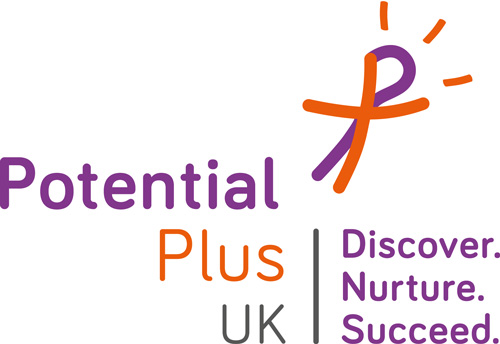 Signature:…………………………………………………………………………………….Date:…………………………………………………………………………………………...Please return this form to andrea.anguera@potentialplusuk.org   Or post to Potential Plus UK at the address below. 